This entry form is to be completed by all competitors and returned to the NEIMME competition organiser: Andrew Dobrzanski (ad2021@cam.ac.uk)Competitors must be 28 or under on the 1st of June 2022Deadline for entries is 23:59 on Friday the 28th of January 2022The information provided will remain confidential and will only be used during the YPLC and subsequently destroyed securely.NEIMME-IOM3 Young Persons Lecture Competition 2021-22Entry Form: NEIMME Local Heat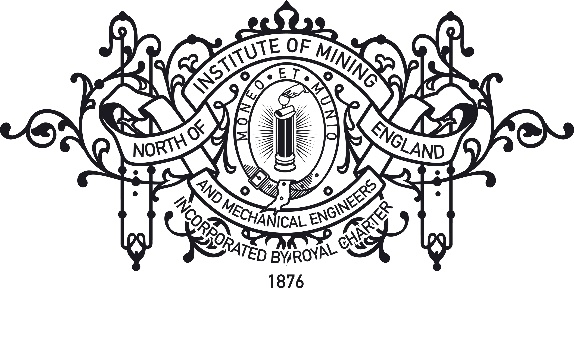 Name of Local Heat: North of England Institute of Mining and Mechanical EngineersDate of Local Heat: Tuesday the 24th of February 2022Competitors Name:(This is the name that will be used on certificates)Date of Birth:IOM3 Membership Number (if applicable):Name of Company/College/University: Telephone Number (Mobile Preferred):Contact Email:Title of Presentation:Abstract (150 words maximum –note that this abstract will be judged as part of your entry ):